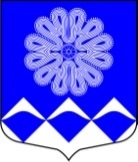 РОССИЙСКАЯ ФЕДЕРАЦИЯАДМИНИСТРАЦИЯ МУНИЦИПАЛЬНОГО ОБРАЗОВАНИЯПЧЕВСКОЕ СЕЛЬСКОЕ ПОСЕЛЕНИЕКИРИШСКОГО МУНИЦИПАЛЬНОГО РАЙОНАЛЕНИНГРАДСКОЙ ОБЛАСТИПОСТАНОВЛЕНИЕот   07  ноября 2023 года	   № 104д. ПчеваВ соответствии  со ст. 179  Бюджетного кодекса Российской Федерации, Федеральным законом Российской Федерации от 06 октября 2003 года № 131-ФЗ «Об общих принципах организации местного самоуправления в Российской Федерации», руководствуясь Порядком формирования, реализации и оценки эффективности муниципальных программ муниципального образования Пчевское сельское поселение Киришского муниципального района  Ленинградской области, утвержденным постановлением Администрации Пчевского сельского поселения от 29 октября 2021 года № 67 Администрация муниципального образования Пчевское сельское поселение Киришского муниципального района Ленинградской области  ПОСТАНОВЛЯЕТ:Внести в муниципальную программу «Благоустройство и санитарное содержание территории муниципального образовании Пчевское сельское поселение», утвержденную постановлением администрации муниципального образования Пчевское сельское поселение Киришского муниципального района Ленинградской области от 28.12.2017 г. № 143,  следующие изменения:В паспорте Программы строку «Сроки реализации муниципальной программы» изложить в следующей редакции:1.2. В паспорте Программы строку «Финансовое обеспечение муниципальной программы – всего, в т.ч. по годам реализации» изложить в следующей редакции:Абзац 7  раздела 2 «Приоритеты и цели органов местного самоуправления в сфере реализации муниципальной программы» изложить в следующей редакции:«Муниципальная программа реализуется в период  2018 – 2030 годы».В Приложении 1 «Перечень проектов и мероприятий муниципальной программы «Благоустройство и санитарное содержание территории муниципального образовании Пчевское сельское поселение» в строках 1, 2, 3 столбец «Сроки реализации» текст «2022-2024» заменить на «2022 – 2030».Приложение 2 «Сведения о показателях (индикаторах) муниципальной программы «Благоустройство и санитарное содержание территории муниципального образовании Пчевское сельское поселение» и их значениях» изложить в редакции, согласно Приложению 1 к настоящему Постановлению.Приложение 4 «План реализации муниципальной программы Благоустройство и санитарное содержание территории муниципального образовании Пчевское сельское поселение» изложить в редакции, согласно Приложению 2 к настоящему Постановлению.2. Опубликовать настоящее постановление в газете «Пчевский вестник», а также разместить на официальном сайте муниципального образования Пчевское сельское поселение Киришского муниципального района Ленинградской области.3. Контроль за исполнением настоящего постановления оставляю за собой.Глава администрации							Д.Н.ЛевашовРазослано: в дело-2, бухгалтерия, Комитет финансов Киришского муниципального района, КСП, официальный сайт, газета «Пчевский вестник».Приложение № 1к постановлению № 104 от  07.11.2023            Приложение № 2 к муниципальной программе «Благоустройство и санитарное содержание территории муниципального образовании Пчевское сельское поселение»Сведения о показателях (индикаторах) муниципальной программы «Благоустройство и санитарное содержание территории муниципального образовании Пчевское сельское поселение» и их значенияхПриложение № 2к постановлению № 104 от  07.11.2023Приложение № 4к муниципальной программе «Благоустройство и санитарное содержание территории муниципального образовании Пчевское сельское поселение»План реализации муниципальной программы«Благоустройство и санитарное содержание территории муниципального образования Пчевское сельское поселение»  О внесении изменений в муниципальную «Благоустройство и санитарное содержание территории муниципального образовании Пчевское сельское поселение», утвержденную постановлением администрации муниципального образования Пчевское сельское поселение Киришского муниципального района Ленинградской области от 28.12.2017 г. № 143Сроки реализации муниципальной программы2018 – 2030 гг.Финансовое обеспечение муниципальной программы – всего, в т.ч. по годам реализацииОбщий объем составляет 21556,99 тыс. рублей, в том числе: 2018 г. – 3778,41 тыс.рублей;2019 г. – 2129,40 тыс.рублей;2020 г. – 7975,64 тыс.рублей;2021 г. – 938,36 тыс.рублей;2022 г. – 1334,98 тыс.рублей;2023 г. – 1556,84 тыс.рублей;2024 г. – 700,58 тыс.рублей;2025 г. – 614,88 тыс.рублей;2026 г. – 505,58 тыс.рублей; 2027 г. – 505,58 тыс.рублей; 2028 г. – 505,58 тыс.рублей; 2029 г. – 505,58 тыс.рублей; 2030 г. – 505,58 тыс.рублей.№Показатель (индикатор)(наименование)Единица измеренияЗначение показателей (индикаторов)Значение показателей (индикаторов)Значение показателей (индикаторов)Значение показателей (индикаторов)Значение показателей (индикаторов)Значение показателей (индикаторов)Значение показателей (индикаторов)Значение показателей (индикаторов)Значение показателей (индикаторов)Значение показателей (индикаторов)Значение показателей (индикаторов)Значение показателей (индикаторов)Значение показателей (индикаторов)Значение показателей (индикаторов)Значение показателей (индикаторов)№Показатель (индикатор)(наименование)Единица измеренияБазовый период(2016 год)2018 год2019 год2020 год2021 год2022 год2023 год2024 год2025 год2026 год2027 год2028 год2029 год2030 год1.Доля площади земель  населенных пунктов     на которой проведены мероприятия  по уничтожению борщевика Сосновского  в общей площади, требующей обработки%04565851001001001001001001001001001002.Доля благоустроенных территорий, соответствующих требованиям и нормам действующего законодательства, в общей площади, требующей благоустройства.%80859095100 1001001001001001001001001003.Доля мест захоронений, соответствующих требованиям и нормам действующего законодательства в общем количестве мест захоронений% 90929597100 100100100100100100100100100Наименование муниципальной программы, подпрограммы, проекта, мероприятияОтветственный за реализацию проекта, мероприятияГоды реализацииГоды реализацииГоды реализацииГоды реализацииПланируемые объемы финансирования(тыс. рублей в ценах соответствующих лет)Планируемые объемы финансирования(тыс. рублей в ценах соответствующих лет)Планируемые объемы финансирования(тыс. рублей в ценах соответствующих лет)Планируемые объемы финансирования(тыс. рублей в ценах соответствующих лет)Планируемые объемы финансирования(тыс. рублей в ценах соответствующих лет)Планируемые объемы финансирования(тыс. рублей в ценах соответствующих лет)Планируемые объемы финансирования(тыс. рублей в ценах соответствующих лет)Планируемые объемы финансирования(тыс. рублей в ценах соответствующих лет)Планируемые объемы финансирования(тыс. рублей в ценах соответствующих лет)Планируемые объемы финансирования(тыс. рублей в ценах соответствующих лет)Наименование муниципальной программы, подпрограммы, проекта, мероприятияОтветственный за реализацию проекта, мероприятияГоды реализацииГоды реализацииГоды реализацииГоды реализацииВсегоВсегов том числев том числев том числев том числев том числев том числев том числев том числеНаименование муниципальной программы, подпрограммы, проекта, мероприятияОтветственный за реализацию проекта, мероприятияГоды реализацииГоды реализацииГоды реализацииГоды реализацииФедеральный бюджетФедеральный бюджетОбластной бюджет Ленинградской областиОбластной бюджет Ленинградской областиБюджет муниципального образования Пчевское сельское поселениеБюджет муниципального образования Пчевское сельское поселениепрочие источникипрочие источники1233334455667788Муниципальная программа «Благоустройство и санитарное содержание территории муниципального образования Пчевское сельское поселение»Муниципальная программа «Благоустройство и санитарное содержание территории муниципального образования Пчевское сельское поселение»Муниципальная программа «Благоустройство и санитарное содержание территории муниципального образования Пчевское сельское поселение»20182018201820183778,413778,410,000,00296,10296,103482,313482,310,00Муниципальная программа «Благоустройство и санитарное содержание территории муниципального образования Пчевское сельское поселение»Муниципальная программа «Благоустройство и санитарное содержание территории муниципального образования Пчевское сельское поселение»Муниципальная программа «Благоустройство и санитарное содержание территории муниципального образования Пчевское сельское поселение»20192019201920192129,402129,400,000,00212,98212,981916,421916,420,00Муниципальная программа «Благоустройство и санитарное содержание территории муниципального образования Пчевское сельское поселение»Муниципальная программа «Благоустройство и санитарное содержание территории муниципального образования Пчевское сельское поселение»Муниципальная программа «Благоустройство и санитарное содержание территории муниципального образования Пчевское сельское поселение»20202020202020207975,647975,641981,981981,984188,164188,161805,501805,500,00Муниципальная программа «Благоустройство и санитарное содержание территории муниципального образования Пчевское сельское поселение»Муниципальная программа «Благоустройство и санитарное содержание территории муниципального образования Пчевское сельское поселение»Муниципальная программа «Благоустройство и санитарное содержание территории муниципального образования Пчевское сельское поселение»2021202120212021938,36938,360,000,00158,70158,70779,66779,660,00Муниципальная программа «Благоустройство и санитарное содержание территории муниципального образования Пчевское сельское поселение»Муниципальная программа «Благоустройство и санитарное содержание территории муниципального образования Пчевское сельское поселение»Муниципальная программа «Благоустройство и санитарное содержание территории муниципального образования Пчевское сельское поселение»20222022202220221334,981334,980,000,00135,58135,581199,401199,400,00Муниципальная программа «Благоустройство и санитарное содержание территории муниципального образования Пчевское сельское поселение»Муниципальная программа «Благоустройство и санитарное содержание территории муниципального образования Пчевское сельское поселение»Муниципальная программа «Благоустройство и санитарное содержание территории муниципального образования Пчевское сельское поселение»20232023202320231556,841556,840,000,00140,39140,391416,451416,450,00Муниципальная программа «Благоустройство и санитарное содержание территории муниципального образования Пчевское сельское поселение»Муниципальная программа «Благоустройство и санитарное содержание территории муниципального образования Пчевское сельское поселение»Муниципальная программа «Благоустройство и санитарное содержание территории муниципального образования Пчевское сельское поселение»2024202420242024700,58700,580,000,00195,00195,00505,58505,580,00Муниципальная программа «Благоустройство и санитарное содержание территории муниципального образования Пчевское сельское поселение»Муниципальная программа «Благоустройство и санитарное содержание территории муниципального образования Пчевское сельское поселение»Муниципальная программа «Благоустройство и санитарное содержание территории муниципального образования Пчевское сельское поселение»2025202520252025614,88614,880,000,00109,3109,3505,58505,580,00Муниципальная программа «Благоустройство и санитарное содержание территории муниципального образования Пчевское сельское поселение»Муниципальная программа «Благоустройство и санитарное содержание территории муниципального образования Пчевское сельское поселение»Муниципальная программа «Благоустройство и санитарное содержание территории муниципального образования Пчевское сельское поселение»2026202620262026505,58505,580,000,000,000,00505,58505,580,00Муниципальная программа «Благоустройство и санитарное содержание территории муниципального образования Пчевское сельское поселение»Муниципальная программа «Благоустройство и санитарное содержание территории муниципального образования Пчевское сельское поселение»Муниципальная программа «Благоустройство и санитарное содержание территории муниципального образования Пчевское сельское поселение»2027202720272027505,58505,580,000,000,000,00505,58505,580,00Муниципальная программа «Благоустройство и санитарное содержание территории муниципального образования Пчевское сельское поселение»Муниципальная программа «Благоустройство и санитарное содержание территории муниципального образования Пчевское сельское поселение»Муниципальная программа «Благоустройство и санитарное содержание территории муниципального образования Пчевское сельское поселение»2028202820282028505,58505,580,000,000,000,00505,58505,580,00Муниципальная программа «Благоустройство и санитарное содержание территории муниципального образования Пчевское сельское поселение»Муниципальная программа «Благоустройство и санитарное содержание территории муниципального образования Пчевское сельское поселение»Муниципальная программа «Благоустройство и санитарное содержание территории муниципального образования Пчевское сельское поселение»2029202920292029505,58505,580,000,000,000,00505,58505,580,00Муниципальная программа «Благоустройство и санитарное содержание территории муниципального образования Пчевское сельское поселение»Муниципальная программа «Благоустройство и санитарное содержание территории муниципального образования Пчевское сельское поселение»Муниципальная программа «Благоустройство и санитарное содержание территории муниципального образования Пчевское сельское поселение»2030203020302030505,58505,580,000,000,000,00505,58505,580,00ИтогоИтогоИтогоИтогоИтогоИтогоИтого21556,9921556,991981,981981,985436,215436,2114138,8014138,800,00Проектная частьПроектная частьПроектная частьПроектная частьПроектная частьПроектная частьПроектная частьПроектная частьПроектная частьПроектная частьПроектная частьПроектная частьПроектная частьПроектная частьПроектная частьПроектная частьМероприятия, направленные на достижение цели федерального проекта "Благоустройство сельских территорий"Администрация Пчевское сельское поселение20222022179,09179,09179,09179,090,000,00135,58135,5843,5143,510,000,00Мероприятия, направленные на достижение цели федерального проекта "Благоустройство сельских территорий"Администрация Пчевское сельское поселение20232023214,46214,46214,46214,460,000,00140,39140,3974,0774,070,000,00Мероприятия, направленные на достижение цели федерального проекта "Благоустройство сельских территорий"Администрация Пчевское сельское поселение20242024223,09223,09223,09223,090,000,00195,00195,0028,0928,090,000,00Мероприятия, направленные на достижение цели федерального проекта "Благоустройство сельских территорий"Администрация Пчевское сельское поселение20252025137,39137,39137,39137,390,000,00109,30109,3028,0928,090,000,00Мероприятия, направленные на достижение цели федерального проекта "Благоустройство сельских территорий"Администрация Пчевское сельское поселение2026202628,0928,0928,0928,090,000,000,000,0028,0928,090,000,00Мероприятия, направленные на достижение цели федерального проекта "Благоустройство сельских территорий"Администрация Пчевское сельское поселение2027202728,0928,0928,0928,090,000,000,000,0028,0928,090,000,00Мероприятия, направленные на достижение цели федерального проекта "Благоустройство сельских территорий"Администрация Пчевское сельское поселение2028202828,0928,0928,0928,090,000,000,000,0028,0928,090,000,00Мероприятия, направленные на достижение цели федерального проекта "Благоустройство сельских территорий"Администрация Пчевское сельское поселение2029202928,0928,0928,0928,090,000,000,000,0028,0928,090,000,00Мероприятия, направленные на достижение цели федерального проекта "Благоустройство сельских территорий"Администрация Пчевское сельское поселение2030203028,0928,0928,0928,090,000,000,000,0028,0928,090,000,00ИтогоИтогоИтогоИтогоИтого894,48894,48894,48894,480,000,00580,27580,27314,21314,210,00Процессная частьПроцессная частьПроцессная частьПроцессная частьПроцессная частьПроцессная частьПроцессная частьПроцессная частьПроцессная частьПроцессная частьПроцессная частьПроцессная частьПроцессная частьПроцессная частьПроцессная частьПроцессная частьКомплекс процессных мероприятий «Содержание и благоустройство территории муниципального образования»Администрация Пчевское сельское поселение2022202220222022748,89748,890,000,000,000,00748,89748,890,000,00Комплекс процессных мероприятий «Содержание и благоустройство территории муниципального образования»Администрация Пчевское сельское поселение2023202320232023919,18919,180,000,000,000,00407,23407,230,000,00Комплекс процессных мероприятий «Содержание и благоустройство территории муниципального образования»Администрация Пчевское сельское поселение202420242024202437,3637,360,000,000,000,0037,3637,360,000,00Комплекс процессных мероприятий «Содержание и благоустройство территории муниципального образования»Администрация Пчевское сельское поселение202520252025202537,3637,360,000,000,000,0037,3637,360,000,00Комплекс процессных мероприятий «Содержание и благоустройство территории муниципального образования»Администрация Пчевское сельское поселение202620262026202637,3637,360,000,000,000,0037,3637,360,000,00Комплекс процессных мероприятий «Содержание и благоустройство территории муниципального образования»Администрация Пчевское сельское поселение202720272027202737,3637,360,000,000,000,0037,3637,360,000,00Комплекс процессных мероприятий «Содержание и благоустройство территории муниципального образования»Администрация Пчевское сельское поселение202820282028202837,3637,360,000,000,000,0037,3637,360,000,00Комплекс процессных мероприятий «Содержание и благоустройство территории муниципального образования»Администрация Пчевское сельское поселение202920292029202937,3637,360,000,000,000,0037,3637,360,000,00Комплекс процессных мероприятий «Содержание и благоустройство территории муниципального образования»Администрация Пчевское сельское поселение203020302030203037,3637,360,000,000,000,0037,3637,360,000,00ИтогоИтогоИтогоИтогоИтогоИтогоИтого1929,591929,590,000,000,000,001929,591929,590,00Комплекс процессных мероприятий "Организация ритуальных услуг и содержание кладбищ"Администрация Пчевское сельское поселение2022202220222022407,00407,000,000,000,000,00407,00407,000,000,00Комплекс процессных мероприятий "Организация ритуальных услуг и содержание кладбищ"Администрация Пчевское сельское поселение2023202320232023423,20423,200,000,000,000,00423,20423,200,000,00Комплекс процессных мероприятий "Организация ритуальных услуг и содержание кладбищ"Администрация Пчевское сельское поселение2024202420242024440,13440,130,000,000,000,00440,13440,130,000,00Комплекс процессных мероприятий "Организация ритуальных услуг и содержание кладбищ"Администрация Пчевское сельское поселение2025202520252025440,13440,130,000,000,000,00440,13440,130,000,00Комплекс процессных мероприятий "Организация ритуальных услуг и содержание кладбищ"Администрация Пчевское сельское поселение2026202620262026440,13440,130,000,000,000,00440,13440,130,000,00Комплекс процессных мероприятий "Организация ритуальных услуг и содержание кладбищ"Администрация Пчевское сельское поселение2027202720272027440,13440,130,000,000,000,00440,13440,130,000,00Комплекс процессных мероприятий "Организация ритуальных услуг и содержание кладбищ"Администрация Пчевское сельское поселение2028202820282028440,13440,130,000,000,000,00440,13440,130,000,00Комплекс процессных мероприятий "Организация ритуальных услуг и содержание кладбищ"Администрация Пчевское сельское поселение2029202920292029440,13440,130,000,000,000,00440,13440,130,000,00Комплекс процессных мероприятий "Организация ритуальных услуг и содержание кладбищ"Администрация Пчевское сельское поселение2030203020302030440,13440,130,000,000,000,00440,13440,130,000,00ИтогоИтогоИтогоИтогоИтогоИтогоИтого3911,113911,110,000,000,000,003911,113911,110,00